Памятка для родителей о вреде спайса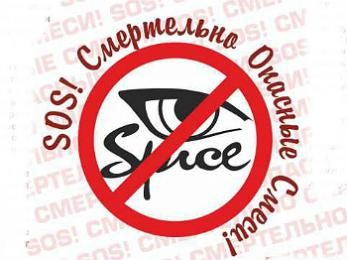  Спайс (от англ. «spice» — специя, пряность) — разновидность травяной смеси, в состав которой входят синтетические вещества и обыкновенные травы.Вред спайсов по оценкам наркологов, в разы превышает вред от курения марихуаны. Сегодня все без исключения наркологи утверждают, что регулярное курение спайсов наносит вред не только организму человека, но и его психике. В первую же очередь страдают кровеносная, нервная и половая системы, а также печень. Что касается психики, то с этой стороны возникают такие нарушения, как снижение интеллекта, изменение привычного поведения. При регулярном курении спайсов начинает формироваться психическая зависимость, выявить которую достаточно просто. Так, зависимый от курительных смесей человек, в перерывах между приемами наркотика склонен к депрессии, нервозности, частым сменам настроения.Признаки употребления спайса	Поведение нетрезвого человека при явном отсутствии запаха алкоголя – один из главных признаков употребления курительной смеси. Малоподвижная поза, бессмысленная улыбка, заторможенность или наоборот, беспричинное веселье, высокая двигательная активность – все это серьезная причина отправиться на прием к врачу наркологу	Употребление любых наркотических веществ негативно сказывается на внешнем виде человека. Выделить можно следующие изменения:Покраснение кожи и белков глазСуженные или расширенные зрачки.Отрешенный взгляд.Сухие волосы, отекшие руки.Осанка становится сутулой.Речь растянутая, невнятная.Постоянный кашель, усиленное слезоотделение, хриплый голосВред курительных смесей Курение спайса не оставляет в теле человека практически ни одного органа, который бы оказался незатронутым действием химических и опасных растительных веществ. • Первый удар берет на себя печень – главный «фильтр» организма. Клетки печени подвергаются мощному воздействию отравляющих компонентов спайса, которых поступает особенно много при передозировке – а это не такая большая редкость. Часть вредных веществ нейтрализуется печеночными клетками и некоторые из них погибают, другая часть – разносится с током крови по организму. • Наиболее выраженный вред спайса на организм – поражение головного мозга. Курение состава приводит к резкому спазму (сужению) мозговых сосудов – это происходит рефлекторно с целью снизить поступление отравляющих веществ в ткань мозга. Сужение сосудов влечет за собой кислородное голодание, снижение жизнеспособности клеток мозга и их гибель. • Почки: выводя остатки ядовитых веществ с мочой, повреждается паренхима почек, формируется их склероз (замещение соединительной тканью).• Изменение психического состояния: осложнения в виде психозов с двигательным возбуждением, галлюцинациями и опасными действиями нередко приводят к трагическим последствиям. Некоторые люди, употреблявшие спайсы, на вопрос «чем вреден спайс?» отвечают, что в измененном состоянии у них нередко возникают мысли о самоубийстве. Такие мысли приходят не из-за нежелания жить, а под воздействием страшных галлюцинаций, которые заставляют идти на подобные меры.